Меню на 01.05.2023г  с 12-18 лет.                                                                               Медсестра________ Горшкова Е.Ю.                                                                                                                      Утверждаю:                                                                              Директор ГОКУ «СКШИ г. Черемхово»  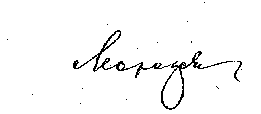                             Морозова Н.В.п/№ Наименование блюдаВыход блюдаЭнергетическая ценностьЗавтрак 1Каша вязкая молочная пшенная200,0292,12Зеленый горошек110,038,53Повидло яблочное30,078,814Мандарин 100,037,65Чай черный без сахара200,01,06Хлеб пшеничный70,0156,87Хлеб ржаной40,079,210:00Молоко (1-4 классы)200,0118,4                         Обед1Борщ с капустой и картофелем со сметаной250,0115,432Картофельное пюре180,0165,63Тефтели из говядины паровые120,0212,274Винегрет с растительным маслом100,0114,75Кисель из апельсинов180,054,06Хлеб пшеничный90,0201,67Хлеб ржаной20,039,6Полдник1Сок фруктово-ягодный200,0103,02Банан 100,093,233Сырники 100,0229,2Ужин1Голубцы с мясом и рисом, с сметанным соусом146/77240,02Помидор в нарезке120,023,03Кофейный напиток с молоком180,071,14Хлеб пшеничный40,089,65Хлеб ржаной60,0118,8                                 2 Ужин1Йогурт 2/5%240,0139,44